PADSTOW TOWN COUNCIL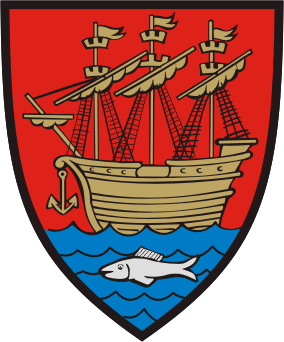 GRANT APPLICATION FORM 2020-21(TO BE AWARDED DURING THE PERIOD 1.4.20 – 31.3.21)APPLICATION DEADLINE 31 JANUARY 2020Notes to Application FormPlease read the attached Community Grant Scheme Policy before completing this formAfter completion please return to the Responsible Financial Officer (RFO)If you require assistance please contact usSection 1: Organisation Details1.1	Name of organisation/group 1.2 	Where is the organisation based? 1.3	Age range for services provided 1.4	Number of members 1.5	Is your organisation a registered charity?            Charity no: 1.6	Is your organisation affiliated to a national organisation? 1.7	Please briefly describe the aims of the organisation and give details of how it benefits the local community:Section 2: Grant Request 2.1	For what purpose is the grant required? 2.2	How much grant aid are you requesting? 2.3	If required to assist general running costs – please confirm dates of the financial year relative to your application:	From 	To 2.4	If required to finance a specific project or purchase, please give details including the total estimated cost of the project and /or equipment:Section 3: Additional Funding3.1	Has your organisation approached any other funding sources for assistance during the past year? Please give details below:	Source			Amount requested	         	Amount receivedSection 4: Payment Details4.1	If your grant application is successful, to whom should the cheque be made 	payable?4.2	If your grant application is successful, to which address should the cheque be sent?4.3	Who is your organisation’s Treasurer? Section: Contact Information5.1	Please provide details of the person with whom this application can be discussed: 	Name and position in organisation 	Telephone number 	Email address 5.2	If different to question 5.1 who is the Chairman of your organisation?5.3	If different to question 5.1 who is the Secretary of your organisation?Section 6: Financial InformationA copy of the organisation’s most recent audited accounts should be included in your application.  Where this is not possible a breakdown of your current financial position is required.  Please indicate your enclosed financial information:	I enclose a copy of my organisation’s most recent audited accounts 	I enclose a breakdown of my organisation’s current financial position DeclarationThe information given in the application and supplied with it is, to the best of my knowledge, true and accurate. Any financial assistance awarded will be spent for the purposes requested. I understand that copies of application forms and other supporting documentation will be available to officers and Councillors of Padstow Town Council and included within agenda papers for consideration at the relevant Finance and General Purposes Committee meeting which is open to the public. I have read and accept the Terms and Conditions as detailed in the Grant Policy.Signature (by hand)Date (by hand)Name Position held in organisation Privacy Statement: Any personal data you share will not be published or shared with third parties.  Personal data will only be used for the purpose of progressing and, where successful, administering your grant as set out in the application above.  To view Padstow Town Councils General Privacy Notice please visitvisit www.padstow-tc.gov.uk or contact the Padstow Town Council Offices for a copy.APPLICATION DEADLINE 31 JANUARY 2020[NB: Any application received after this date regrettably                                    will not be considered] PADSTOW TOWN COUNCILCouncil Offices, Station HouseStation RoadPadstowCornwall, PL28 8DATel:  01841 532296Email:  enquiries@padstow-tc.gov.ukWebsite:  www.padstow-tc.gov.uk